New EmployeeOrientation Program(Your logo here)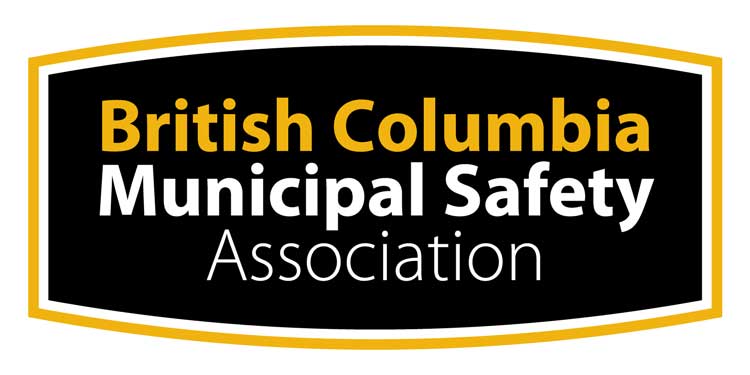 Updated August 2014TABLE OF CONTENTSINTRODUCTIONPurposeThis program is designed to ensure all new, transferred or returning workers receive a safety orientation and participate in ongoing education and training to maintain safe work practices.PolicyThe [your municipality] is committed to ensure that all workers receive a general safety orientation and one specific to their department and their job.  It is essential that employees are familiar with potential hazards associated with their position and their workplace.  Additional orientation and training will be provided if the Supervisor observes that the worker is not able to perform the task or work process safely.  Additional training will also be provided if requested by the worker.  ScopeThis program applies to all [your municipality] employees who are new to the organization, transferred within the organization to another department, or who are returning to their position after a lengthy absence, where the hazards of the work may have changed.DefinitionsDivision/Department Safety Orientation: An orientation to introduce new, transferred or returning employees to safety hazards common to their division or department.Education: knowledge acquired by learning and instructionField Partner:  a mentor to the new employee who is knowledgeable in the work to be performed.  Field partners must ensure a new employee does not attempt to perform tasks they have not been authorized or trained to do.General safety orientation: A session presented by [define who will provide general safety orientation], outlining general safety information and responsibilities at [your organization].New worker: a worker who is joining the organization for the first timeOrientation to the Organization:   information vital for every new employee; does not contain strictly safety information. Returning employee:  An employee who is returning to their former position after a period of time, where the hazards of the work may have, or have, changed.Supervisor:  a person who instructs, directs and controls workers in the performance of their duties.  This could be a Manager, Supervisor, Foreman, or LeadhandTransferred employee: an employee who is not a new employee, who has transferred from another position in the organizationYoung worker: A worker younger than 25 years oldRESPONSIBILITIESSenior ManagementEnsuring time and resources are available to conduct general and site specific safety orientations.Managers/Supervisors/Foremen/LeadhandsEnsuring general safety orientations and departmental/divisional safety orientations are conducted and documented for all new, transferred or returning workersEnsuring site- or task-specific training and instruction is provided to all workersIdentifying gaps in employee knowledge pertaining to occupational health and safety, and notifying Human Resources of the training requiredNot allow the worker to perform work for which he or she is not qualified or trained to performEnsuring the health and safety of all workers under their direct supervisionBeing knowledge able about WorkSafeBC Regulations and the Workers Compensation Act applicable to the work they superviseEnsuring that workers under his or her direct supervision are made aware of all known or reasonably foreseeable health or safety hazards in the area where they work.WorkersParticipating in the orientation process and all other applicable ongoing safety trainingIdentifying to the supervisor or the mentor, if additional training is neededHuman ResourcesOrganizing and conducting the general orientation sessionTracking the Employee Orientation ChecklistMaintaining employee recordsTraining OfficerEnsuring any training requirements identified by the supervisor are acted uponPROGRAM INSTRUCTIONSThe process includes three levels of safety orientation:GeneralThe General Safety Orientation may be delivered by Human Resources staff or departmental staff.  This orientation includes a PowerPoint presentation and video to assist in delivery, and a quiz to validate the training.  The person who performs this orientation is responsible for ensuring the Orientation Checklist is used and signed, and the quiz is completed, scored, and sent to the employees’ personnel file.  The orientation checklist is then forwarded to the employee’s supervisor who is responsible for completing the next sectionDivisional/Departmental Safety OrientationPrior to the start of any work, the employee’s immediate supervisor must perform a Divisional/Department Safety Orientation session including a tour of their immediate facilities.  The supervisor must review all topics and complete the appropriate section on the Employee Orientation Checklist in the presence of the employee.  	When a current employee transfers into their department or into a new position within 	the same department, Supervisors are encouraged to review previous Employee 	Orientation Checklists 	which can be obtained through Human Resources.Site / Task Specific Safety Orientation and TrainingSupervisors are responsible for ensuring no worker is assigned a task for which he or she has not been trained or deemed to be qualified to perform.  Supervisors must complete page three of the Employee Orientation Checklist, identifying which equipment or task the new worker will be expected to perform, and whether they are trained and authorized, or training is required.  [Human Resources or the training officer] is responsible to ensure required training is scheduled as soon as possible.  Employees are not permitted to operate the equipment or perform the tasks identified until training has been completed.	Workers must be trained in existing written safe work procedures.  The Supervisor may 	delegate this training task to the identified field partner, if applicable.  Any review of safe 	work procedures or task demonstration is noted on page 4 of the Employee Orientation 	Checklist.Once all stages of the orientation are complete, the form is signed by the employee, commented upon and signed by the supervisor, and returned to Human Resources for inclusion in the employee personnel file.The supervisor is responsible to ensure that a safety orientation is provided to every new, transferred or returning worker, before that person starts work. New employee                 Transferred                    Auxiliary                    Returning	EMPLOYEE:						POSITION:					DEPARTMENT:					SECTION:					SUPERVISOR:					START DATE:	   			(required for all new employees)SUPERVISOR CONTACT INFORMATION:								The following table specifies equipment and tasks requiring certification and training prior to work at the [municipality].  Employees are not permitted to operate the equipment or perform the tasks below without producing the appropriate unexpired proof of training/certification.  All related certificates and documentation are to be sent to Human Resources to be added to their personnel file.  Supervisors are to identify what the worker is required to perform as part of their duties.  [Human Resources or the Training Officer] will ensure required training is scheduled as soon as possible.The following written Safe Work Procedures reviewed with this employee prior to him/her starting the position:								Date														Date														Date														Date						The following tasks were demonstrated to this employee:								Date														Date														Date						IDENTIFIED FIELD PARTNER:								            □ N/AI have reviewed and understand the information provided to me in this orientation packageEmployee Signature:					Date:					Supervisor comments:Supervisor Signature:					Date:					The supervisor is responsible for providing a photocopy of this orientation checklist to the employee.  The original checklist is to be forwarded to Human Resources.EMPLOYEE INFORMATIONORIENTATION TO THE ORGANIZATIONDEPARTMENT AND ORGANIZATION INFORMATION:DEPARTMENT AND ORGANIZATION INFORMATION:Function of your jobDepartment objectivesOrganization chart, chain of commandKeys/security accessSetting up voicemailMail delivery processTools, equipment, suppliesParking facilitiesLocation of lunch room and rest roomHow to contact first aidTour of work area, identification of other departments and their function in the organizationLocation of first aid roomLocation of exits and marshalling area      Introductions:Supervisory staffFellow workersShop StewardHealth & Safety Committee memberFirst Aid AttendantPOLICIES AND PROCEDURES:POLICIES AND PROCEDURES:Start and stop timeEmployee HandbookProper office and fieldwork attireAbsenteeism reportingVacation policy/how to request time offLocation of Policies, Collective Agreement, Benefits & Employee HandbookLunch period and break periodsLockers and storage facilitiesWhere to get information/helpExplain routine paperworkPAY DATA:PAY DATA:How to complete timecard/sheetOvertime procedureErrors in Pay – what to doPayroll cut off and paydaysActing PayStatutory HolidaysGENERAL AND DIVISION/DEPARTMENT SAFETY ORIENTATIONGeneral Safety Orientation completed by:			                 Date:				General Safety Orientation completed by:			                 Date:				Safety Policy				Safety apparel (what is provided, what the employee must provide and use)	OH&S Program componentsEmployee rights		Working Alone or in Isolation	Violence in the WorkplaceBiohazard Control Program	Bullying/Harassment ProgramWHMISHearing ConservationRSI and MSI hazardsGeneral Safety RulesHousekeepingNo horseplayFellow worker conceptStay at Work/Return to Work programWeather Temperature ProtectionQuiz Score:	_______________________Division/Department Orientation completed by:				Date:			  Division/Department Orientation completed by:				Date:			  Departmental Emergency ProceduresDepartmental Emergency ProceduresLocation of emergency exitsWhat to do in case of emergencyDesignated Meeting pointLocation of ExtinguishersHow to report incidents/accidents/hazardsHow to report incidents/accidents/hazardsWho to report toWhere to find report formsHow to complete formsSpecific Workplace Hazardous Materials Information System (WHMIS)Specific Workplace Hazardous Materials Information System (WHMIS)What hazardous products are in this workplacePurpose and significance of information on product labelsWhere the MSDS are locatedProcedures for emergency involving hazardous materials, including clean-up of spills	Joint Occupational Health and Safety CommitteeJoint Occupational Health and Safety CommitteeIdentification of membersHow to contact JOHSC membersSafety bulletin board locationLocation of OH&S RegulationsPersonal Protective Equipment – What and when to use it, where to get itPersonal Protective Equipment – What and when to use it, where to get itHard HatEye/Face ProtectionHearing ProtectionSteel Toe Footwear RequirementsRespiratory Protection (including requirement for annual fit-test)Chain Saw ChapsRubber BootsCoveralls, other protective clothingMetatarsal guardsSpecific Workplace Hazards and proceduresSpecific Workplace Hazards and proceduresManual Material Handling – safe liftingComputer workstation set upStretching/warm up programHousekeeping requirementsVehicle Inspections and RepairEquipment inspection and repairSafety rules and expectations (handout)Location of written SWP’s	SITE/TASK SPECIFIC SAFETY ORIENTATION AND TRAININGREQUIRED EQUIPMENT / JOB TRAININGREQUIRED EQUIPMENT / JOB TRAININGREQUIRED EQUIPMENT / JOB TRAININGREQUIRED EQUIPMENT / JOB TRAININGEquipment / JobTrained andAuthorized ()Not Required ()Requires Training ()BackhoeLoaderForkliftGraderBoom Truck (HIAB)Bucket TruckFlail MowerChipper Operating ProceduresConfined Space EntryPropane FillingExcavationLockoutLoad SecurementWork Zone Set Up Traffic Control PersonElectrical SafetyA/C Pipe Cutting  ProceduresChainsawRespirator fit-testOther (specify)Other (specify)Other (specify)Other (specify)Other (specify)Other (specify)SUPERVISOR AND EMPLOYEE ACKNOWLEDGEMENT